ПЛАН ЗАСТРОЙКИпо компетенции «Музейная педагогика»наименование этапа чемпионата2024 г.План застройкиАктуальный план застройки для проведения чемпионата вычерчивается в соответствии с принятыми в компетенции условными обозначениями с применением компьютерных программ и с учетом наименований инфраструктурного листа. 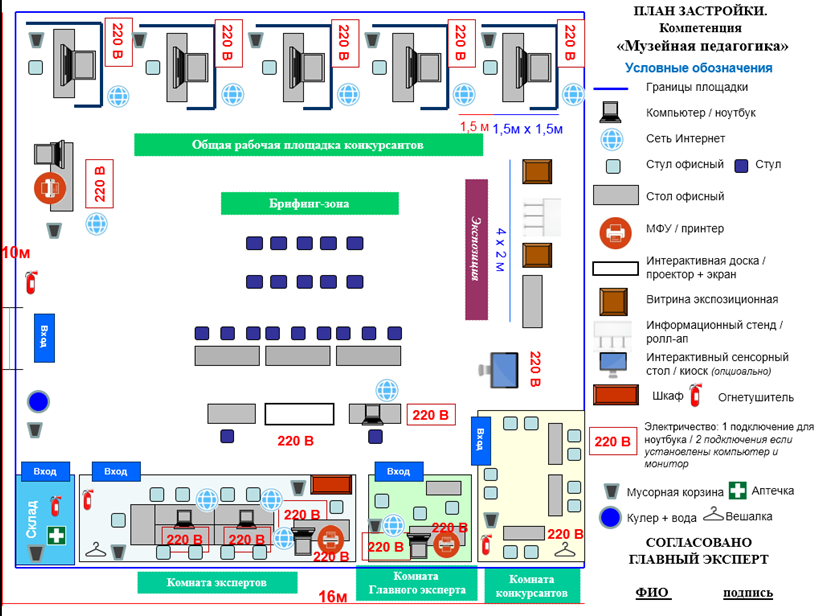 План застройки может иметь иную планировку, утвержденную главным экспертом площадки.При выполнении конкурсного задания (инвариант и вариатив) площадь рабочего места должна быть не менее 1,5х1,5 кв.м, между модульными рабочими местами конкурсантов должно быть не менее 1,5 метров.Комната участников, комната экспертов, главного эксперта могут находиться в другом помещении, за пределами конкурсной площадки в шаговой доступности. Зона работы главного эксперта может размещаться как в отдельном помещении, так и в комнате экспертов (по согласованию).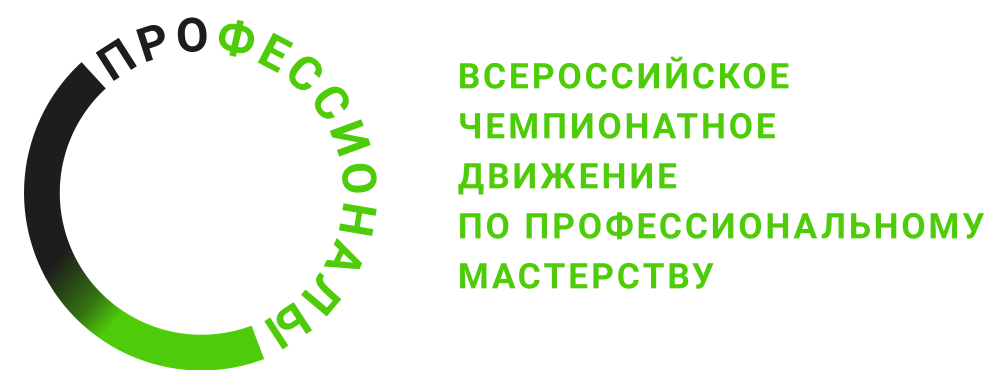 